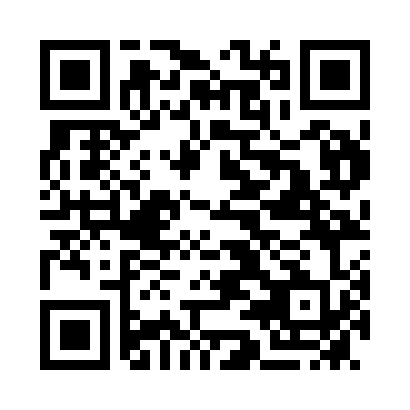 Prayer times for Camooweal, AustraliaWed 1 May 2024 - Fri 31 May 2024High Latitude Method: NonePrayer Calculation Method: Muslim World LeagueAsar Calculation Method: ShafiPrayer times provided by https://www.salahtimes.comDateDayFajrSunriseDhuhrAsrMaghribIsha1Wed5:487:0312:454:006:267:362Thu5:497:0412:454:006:257:363Fri5:497:0412:444:006:247:354Sat5:497:0512:443:596:247:355Sun5:507:0512:443:596:237:346Mon5:507:0512:443:596:237:347Tue5:507:0612:443:586:227:348Wed5:507:0612:443:586:227:339Thu5:517:0612:443:586:217:3310Fri5:517:0712:443:576:217:3311Sat5:517:0712:443:576:217:3212Sun5:517:0712:443:576:207:3213Mon5:527:0812:443:566:207:3214Tue5:527:0812:443:566:197:3115Wed5:527:0912:443:566:197:3116Thu5:537:0912:443:566:197:3117Fri5:537:0912:443:556:187:3118Sat5:537:1012:443:556:187:3019Sun5:537:1012:443:556:187:3020Mon5:547:1112:443:556:177:3021Tue5:547:1112:443:556:177:3022Wed5:547:1112:443:546:177:3023Thu5:557:1212:443:546:177:2924Fri5:557:1212:443:546:167:2925Sat5:557:1312:453:546:167:2926Sun5:567:1312:453:546:167:2927Mon5:567:1312:453:546:167:2928Tue5:567:1412:453:546:167:2929Wed5:567:1412:453:546:167:2930Thu5:577:1512:453:546:167:2931Fri5:577:1512:453:546:157:29